О внесении изменений в план деятельности Енисейского управления Федеральной службы по надзору в сфере связи, информационных технологий и массовых коммуникаций на 2018 годВ связи с приостановлением деятельности по решению учредителя средства массовой информации печатного СМИ журнала «Девятка life», свидетельство о регистрации ПИ № ТУ 24 - 00670 от 28.03.2013, приказываю:1. Исключить из раздела 3.2.1 Плана деятельности Енисейского управления Федеральной службы по надзору в сфере связи, информационных технологий и массовых коммуникаций на 2018 год, утвержденного приказом руководителя Енисейского управления Федеральной службы по надзору в сфере связи, информационных технологий и массовых коммуникаций от 15.11.2017 № 418, плановое мероприятие систематического наблюдения в отношении средства массовой информации печатного СМИ журнала «Девятка life», запланированное на период с 01.02.2018 по 28.02.2018.2. Отделу организационной, правовой работы и кадров в течение 3-х дней внести необходимые изменения в соответствующий раздел Плана деятельности Енисейского управления Федеральной службы по надзору в сфере связи, информационных технологий и массовых коммуникаций на 2018 год, размещенного на Интернет-странице Управления официального сайта Роскомнадзора в сети Интернет: 24.rkn.gov.ru3. Контроль за исполнением настоящего приказа оставляю за собой.Проект приказа подготовлен Начальник ОКСМК	М. Б. Кулаева	26.02.2018СОГЛАСОВАНО:Начальник ООПРиК 	Е.Г. Сафьянова 	26.02.2018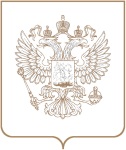 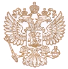 РОСКОМНАДЗОРЕНИСЕЙСКОЕ УПРАВЛЕНИЕ ФЕДЕРАЛЬНОЙ СЛУЖБЫ ПО НАДЗОРУ В СФЕРЕ СВЯЗИ, ИНФОРМАЦИОННЫХ ТЕХНОЛОГИЙ И МАССОВЫХ КОММУНИКАЦИЙПРИКАЗРОСКОМНАДЗОРЕНИСЕЙСКОЕ УПРАВЛЕНИЕ ФЕДЕРАЛЬНОЙ СЛУЖБЫ ПО НАДЗОРУ В СФЕРЕ СВЯЗИ, ИНФОРМАЦИОННЫХ ТЕХНОЛОГИЙ И МАССОВЫХ КОММУНИКАЦИЙПРИКАЗРОСКОМНАДЗОРЕНИСЕЙСКОЕ УПРАВЛЕНИЕ ФЕДЕРАЛЬНОЙ СЛУЖБЫ ПО НАДЗОРУ В СФЕРЕ СВЯЗИ, ИНФОРМАЦИОННЫХ ТЕХНОЛОГИЙ И МАССОВЫХ КОММУНИКАЦИЙПРИКАЗ№ КрасноярскРуководитель УправленияН.А. Бурдюкова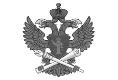 Документ подписан электронной подписью в системе электронного документооборота РоскомнадзораСВЕДЕНИЯ О СЕРТИФИКАТЕ ЭПСВЕДЕНИЯ О СЕРТИФИКАТЕ ЭПКому выдан:Серийный№:Кем выдан:Срок действия